Appanasha Pet Clinic				phone (920)725-8307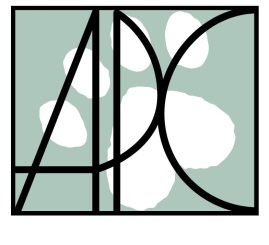 1205 Wittmann Drive				fax (920) 725-9040	Menasha, WI  54952				appanasha@tds.netwww.appanashapetclinic.comWeight Loss FormDate: ________________________Owner’s Name: _____________________________________________________________________________________Phone Numbers:  	Home (           ) __________________	Cell (         ) ______________________Pet’s Name: _____________________________________________________________________________________What type and brand of food do you feed your pet (canned or dry)?__________________________________________________________________________________________________________________________________________________________________________How much food do you feed your pet?_____________________________________________________________________________________How is your pet fed:	□ Free Feeding			□Scheduled FeedingWhat type and amount of treats per day?__________________________________________________________________________________________________________________________________________________________________________Are there any other additional sources of food?		□  Yes			□  NoIf answered yes to the previous question, please list these sources (Snacks from family members, neighbors, other pet’s food bowl, etc.):__________________________________________________________________________________________________________________________________________________________________________What medications does your pet receive?__________________________________________________________________________________________________________________________________________________________________________Are medications given with additional treats/food (how much is given with the medication?_____________________________________________________________________________________Who is responsible for feeding your pet or is it a shared duty in your household?_____________________________________________________________________________________Describe your pet’s activity level and exercise routine._______________________________________________________________________________________________________________________________________________________________________________________________________________________________________________________________